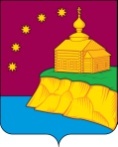 Об утверждении Порядка предоставления налоговых льгот по земельному налогу инвесторам, реализующим проекты на территории сельского поселения Малый Атлым       В соответствии с Федеральным законом от 06.10.2003г. № 131-ФЗ «Об общих принципах организации местного самоуправления в Российской Федерации», Налоговым кодексом Российской Федерации, Уставом муниципального образования сельское поселение Малый Атлым, в целях повышения эффективности экономического развития сельского поселения Малый Атлым за счет привлечения инвестиций в сферу материального производства, стимулирования инвестиционной активности предпринимателей, Совет депутатов сельского поселения Малый Атлым решил:  Утвердить Порядок предоставления налоговых льгот по земельному налогу инвесторам, реализующим проекты на территории сельского поселения Малый Атлым, согласно приложению № 1 к настоящему решению.  Утвердить форму налогового соглашения, заключаемого с пользователем налоговых льгот согласно приложению № 2 к настоящему решению.  Направить решение для опубликования в газету «Октябрьские вести».  Решение вступает в силу после официального опубликования.Глава сельского поселения Малый Атлым                                          Дейнеко С.В.           Приложение № 1к решению Совета депутатовсельского поселения Малый Атлымот «12»_декабря  2018г. №__18__Порядокпредоставления налоговых льгот по земельному налогу инвесторам, реализующим проекты на территории сельского поселения Малый АтлымОсновной целью предоставления льгот по земельному налогу инвесторам, реализующим проекты на территории сельского поселения Малый Атлым Октябрьского района (далее Порядок), предусмотренных настоящим порядком, является стимулирование инвестиционной активности предпринимателей, привлечение инвестиций в сферу материального производства, создание новых рабочих мест, увеличение налогооблагаемой базы на территории сельского поселения Малый Атлым Октябрьского района (далее – сельское поселение).1. Общие положения1.1. Настоящий Порядок определяет механизм и условия предоставления муниципальной поддержки в форме льготы по земельному налогу (далее - Льгота) инвесторам, реализующим инвестиционные проекты, которые включены в реестр инвестиционных проектов на территории сельского поселения Малый Атлым (далее - реестр инвестиционных проектов), в отношении земельных участков, используемых ими для реализации инвестиционных проектов.1.2. В целях настоящего Порядка применяются следующие понятия и термины:1.2.1. Налоговая льгота - это предоставляемое отдельным категориям налогоплательщиков и плательщиков сборов предусмотренное законодательством о налогах и сборах преимущество по сравнению с другими налогоплательщиками или плательщиками сборов, включая возможность не уплачивать налог или сбор.1.2.2. Инвестиционный проект - обоснование экономической целесообразности, объема и сроков осуществления капитальных вложений, в том числе необходимая проектная документация, разработанная в соответствии с законодательством Российской Федерации, а также описание практических действий по осуществлению инвестиций (бизнес-план).1.2.3. Инвестор - субъект инвестиционной деятельности, осуществляющий вложение собственных, заемных или привлеченных средств в форме инвестиций в инвестиционные проекты, реализуемые на территории сельского поселения, в соответствии с законодательством Российской Федерации, законодательством Ханты – Мансийского автономного округа-Югры, муниципальными правовыми актами органов местного самоуправления сельского поселения Малый Атлым.1.3. Пользователями льготы, предоставляемой в соответствии с настоящим Порядком, являются:организации - инвесторы (юридические лица, индивидуальные предприниматели), осуществившие после 1 января 2018 года в рамках реализации инвестиционного проекта капитальные вложения в объекты производственных инвестиций, основные средства, расположенные на территории сельского поселения Малый Атлым, в соответствии с приоритетными направлениями развития экономики муниципального района;организации - инвесторы (юридические лица, индивидуальные предприниматели), являющиеся субъектами малого и среднего предпринимательства, осуществившие после 1 января 2018 года в рамках реализации инвестиционного проекта капитальные вложения в объекты производственных инвестиций, основные средства, расположенные на территории сельского поселения Малый Атлым, в соответствии с приоритетными направлениями развития экономики сельского поселения Малый Атлым.1.4. Приоритетными направлениями развития экономики муниципального района являются следующие виды экономической деятельности, согласно Общероссийскому классификатору видов экономической деятельности:реализация инновационных проектов;строительство промышленных предприятий и предприятий переработки сельскохозяйственной продукции;производство социально - значимой продукции и услуг;развитие сельскохозяйственного производства;строительство социальных и социально значимых объектов;развитие транспортных коммуникаций, транспорта и связи.1.5. Срок предоставления Льготы - 3 года.1.6. Льгота предоставляется Инвестору один раз в течение срока реализации инвестиционного проекта, включенного в реестр инвестиционных проектов.2. Условия и порядок предоставления льгот по земельному налогу2.1. Инвестор может претендовать на получение муниципальной поддержки в форме Льготы в случае использования земельного участка, находящегося в собственности либо в постоянном (бессрочном) пользовании, в целях реализации инвестиционного проекта.2.2. Налогоплательщик (юридическое лицо, индивидуальный предприниматель) признается инвестором, имеющим право на предоставление льготы, на основе налогового соглашения, заключаемого между администрацией сельского поселения Малый Атлым   (далее - Администрация) в лице главы Администрации и налогоплательщиком в лице руководителя юридического лица, индивидуального предпринимателя. Налоговая льгота вступает в силу с 1 числа квартала, в котором было заключено налоговое соглашение.2.3. Налоговое соглашение заключается на основании следующих документов, направленных в адрес Администрации:а) письменное заявление пользователя на имя главы сельского поселения Малый Атлым с просьбой заключить налоговое соглашение с указанием полного фирменного наименования юридического лица, индивидуального предпринимателя, местонахождения, основных видов хозяйственной деятельности, величины уставного капитала (для юридических лиц), вида вкладов в уставный капитал (для юридических лиц);б) копия свидетельства о регистрации;в) справка банка, подтверждающая оплату заявленного уставного капитала или акт оценки имущественного вклада в уставный капитал (оригинал или нотариально заверенная копия);г) справка из налогового органа об отсутствии задолженности в бюджеты всех уровней по налогам, сборам и иным платежам, а также внебюджетным фондам;д) краткое описание (бизнес-план) инвестиционного проекта:- укрупненный перечень вновь создаваемых или модернизируемых основных фондов с указанием срока ввода их в эксплуатацию;- план - график и объемы намечаемых инвестиций;- документ по оценке эквивалента стоимости вносимого имущества (в случае имущественных инвестиций);- описание формы обеспечения налогового соглашения в случае невыполнения инвестиционного проекта (с приложением документов, подтверждающих обеспечение обязательств: гарантии банка, имущественный комплекс);е) письменное обязательство инвестора об установлении на объекте производственных инвестиций средней заработной платы в размере, не ниже сложившегося уровня среднего размера заработной платы по району (по данным органов статистики), действующего в соответствующем периоде.2.4. Администрация по согласованию с Комитетом по управлению муниципальными финансами администрации Октябрьского района (далее - Комитет по управлению муниципальными финансами) в течение 15 дней с даты представления документов в полном объеме рассматривает представленные материалы и дает соответствующее заключение.2.5. В случае положительного заключения по результатам рассмотрения представленных материалов Администрация и заявитель подписывают налоговое соглашение. Налоговоесоглашение составляется в 4 экземплярах: 1 экз. - заявителю: 1 экз. - Администрации; 1 экз. - для налоговой инспекции; 1 экз. - в Комитет по управлению муниципальными финансами.2.6. Отказ в заключение налогового соглашения направляется заявителю в письменной форме с мотивированной причиной отказа.2.7. В случае невыполнения условий, предусмотренных в налоговом соглашении:- срока введения в эксплуатацию объектов производственных инвестиций;- уменьшения величины вложенных инвестиций;- досрочного расторжения налогового соглашения пользователем в одностороннем порядке;- установления размера средней заработной платы ниже сложившегося уровня среднего размера заработной платы по району (по данным органов статистики), пользователь в бесспорном порядке выплачивает в бюджет сельского поселения полную сумму налогов, которые не были внесены в течение всего срока пользования льготами по данному налоговому соглашению.3. Ограничения по предоставлению налоговых льгот3.1. Установить, что сумма выпадающих собственных доходов местного бюджета от налоговых льгот, представленных в соответствии с настоящим Порядком, не может превышать 5% объема фактических доходов бюджета сельского поселения в расчете за 1 год.3.2. При превышении ограничения, установленного пунктом 3.1 Порядка, глава сельского поселения Малый Атлым  выносит на рассмотрение Совета депутатов сельского поселения Малый Атлым проект решения об ограничении предоставления Льготы при соблюдении следующей последовательности:- снижение до 50% установленной Льготы по земельному налогу;- приостановка в текущем финансовом году действия Льготы, предоставляемой настоящим Порядком.3.3. Снижение Льготы по земельному налогу вводится в действие с периода, следующего за отчетным, по итогам которого сумма выпадающих доходов местного бюджета превысила величину, установленную в пункте 3.1. Снижение льготы по земельному налогу устанавливается до конца финансового года.4. Использование средств, полученных в результате предоставления льгот4.1. Средства, высвобожденные у налогоплательщика в результате использования Льготы, могут быть направлены исключительно на финансирование затрат на развитие предприятия, обеспечение занятости, сохранение и увеличение рабочих мест.4.2. Затратами на развитие предприятия, обеспечение занятости, сохранение и увеличение рабочих мест признаются:а) затраты на освоение новых видов продукции, технологических процессов, техническое перевооружение, подготовку и переподготовку кадров;б) затраты на долгосрочные инвестиции, связанные с новым строительством, реконструкцией, увеличением производственных мощностей, модернизацией основных фондов.5. Контроль и анализ эффективности действия льгот5.1. Контроль за выполнением налогового соглашения осуществляет Администрация поселения.5.2. Заявители, пользующиеся Льготой, ежегодно (нарастающим итогом) представляют в Администрацию сельского поселения Малый Атлым отчет о выполнении инвестиционного проекта:-  расчет суммы средств, высвободившихся в результате применения Льготы, с визой налоговой инспекции, составленный в сроки и по формам, установленным налоговым законодательством для соответствующих налогов и сборов, по которым применена Льгота;- сроки и объемы выполненных работ в соответствии с планом-графиком инвестиционного проекта (размер вложенных производственных инвестиций должен быть отражен в формах статистической отчетности);- пояснительную записку, содержащую сведения о состоянии дел по проекту и направлении использования средств, высвободившихся в результате предоставления Льготы.5.3. Сведения, указанные в п. 5.2, должны быть представлены в сроки, предусмотренные законодательством для сдачи отчетов по соответствующим налогам и сборам, по которым применена Льгота.5.4. Администрация сельского поселения Малый Атлым ежегодно составляет аналитическую справку о результатах действия Льготы, содержащую следующую информацию:- перечень налогоплательщиков, пользующихся Льготой;- сумма средств, высвободившихся у налогоплательщиков в результате предоставления Льготы, и направление их использования;- выводы о целесообразности применения установленной Льготы.5.5. Аналитическая справка по результатам финансового года ежегодно предоставляется Совету депутатов сельского поселения Малый Атлым.Приложение № 2к решению Совета депутатовсельского поселения Малый Атлымот «__»______2018г. №_____НАЛОГОВОЕ СОГЛАШЕНИЕс. Малый Атлым                                                                   «___» _________ _____ г.Администрация сельского поселения Малый Атлым Октябрьского муниципального района Ханты-Мансийского автономного округа-Югры (далее - Администрация) в лице Главы сельского поселения ______________________________, действующей на основании Устава муниципального образования сельского поселения Малый Атлым, и ________________________________________________________  (далее Налогоплательщик) в лице ______________________________________________,     действующего на основании _____________________________________________,    руководствуясь решением Совета депутатов сельского поселения Малый Атлым от «___»_________ 20__ г. № _____,  заключили настоящее соглашение о нижеследующем:1. Предоставить Налогоплательщику на условиях, предусмотренных настоящим соглашением, налоговую льготу по земельному налогу (далее - налоговую льготу) в рамках реализации инвестиционного проекта: ___________________________________________________________________________________________________________________(наименование инвестиционного проекта)на срок ______________________.2. Налогоплательщик обязуется ежегодно (нарастающим итогом) со дня подписания настоящего соглашения представлять в Администрацию сельского поселения Малый Атлым отчет о выполнении инвестиционного проекта:- расчет суммы средств, высвободившихся в результате применения налоговой льготы с визой налоговой инспекции, составленный в сроки и по форме, установленным налоговым законодательством для соответствующих налогов и сборов, по которым применена налоговая льгота;- сроки и объемы выполненных работ в соответствии с планом-графиком инвестиционного проекта (размер вложенных производственных инвестиций должен быть отражен в формах статистической отчетности);- пояснительную записку, содержащую сведения о состоянии дел по проекту и направлении использования средств, высвободившихся в результате предоставления налоговой льготы.3. В случае невыполнения следующих условий:- срока введения в эксплуатацию объекта производственных инвестиций;- уменьшения величины вложенных инвестиций;- досрочного расторжения налогового соглашения налогоплательщиком в одностороннем порядке;- установления среднего размера заработной платы не ниже сложившегося уровня среднего размера заработной платы по муниципальному району (по данным органов статистики), действующего на данный период;- непредставления в Администрацию сведений, предусмотренных п. 2 настоящего соглашения, налогоплательщик в бесспорном порядке выплачивает в бюджет сельского поселения Малый Атлым полную сумму налогов, которые не были внесены в течение всего срока пользования налоговой льготой по данному соглашению.4. Администрация сельского поселения Малый Атлым в праве частично или полностью приостановить действие налоговой Льготы, предусмотренной настоящим соглашением, если сумма выпадающих собственных доходов местного бюджета от применения налоговой льготы превысит 5 % объема фактических доходов бюджета сельского поселения Малый Атлым за 1 год.5. Итоговый отчет должен быть представлен Налогоплательщиком на согласование не позднее 14 рабочих дней со дня окончания действия налоговой льготы, предусмотренной настоящим соглашением.6. Итоговый отчет должен быть рассмотрен согласующими сторонами в срок не превышающий 30 календарных дней со дня его подачи.7. Условия настоящего соглашения считаются полностью исполненными после истечения срока предоставления налоговой Льготы и утверждения Администрацией сельского поселения Малый Атлым, согласованного с Комитетом по управлению муниципальными финансами администрации Октябрьского муниципального района итогового отчета.СОВЕТ ДЕПУТАТОВСЕЛЬСКОГО ПОСЕЛЕНИЯ МАЛЫЙ АТЛЫМОктябрьского районаХанты – Мансийского автономного округа – ЮгрыРЕШЕНИЕ«    12     »        декабря      2018 г.                                                                    №              18_____        с. Малый АтлымОт администрацииОт налогоплательщика____________________________________________М.П.М.П.